E-mail:RAVI.375443@2freemail.com  Personal Information*DOB    :            10-06-1985*Gender   :           Male*Marital status  : Single*Nationality:        Indian
*Languages                                                       : English                              : Telugu                                 : Hindi  
 

VISA STATUS :  Visiting 
VISA VALIDITY : 18/02/ 2018


Key SkillsGood relationship skills within the organizationGroup co-ordination.Commitment to work and willingness to learn moreAbility to adapt to any working environment.                
STRENGTHPassionate towards serviceUpdated knowledge in the field of medicine
Passionate towards serviceGood communication skillsCan follow the hospital rulesExperience in handling in & out patient PROFESSIONAL SKILL SET:Stroke patient rehabilitationPre and postoperative physiotherapy after joint replacementHome care physiotherapy Bronchial hygiene, chest physiotherapy Seminars / Workshops  skill set

CAREER OBJECTIVES.To be professionally associated with an organization where one can demonstrate his workmanship and skill with a spirit of teamwork. Thereby achieving objectives of the organization and rewarding self with professional elevation.
EDUCATIONAL-QUALIFICATIONSPROJECTSPhysiotherapy management for “Golfers Elbow”submitted to Dr.NTR University, Vijayawada, AP.
TECHNICAL-QUALIFICATIONSMEDICAL CODING CERTIFICATION COURSE- AAPC FROM MED-E-CODE SOLUTION HYDERABAD, INDIA 
WORKSHOPS-CONFERENCES
Complete the american heart association BASIC LIFE SUPPORT  PROGRAM  at medline academy, hyderabad,telangana.INDIAWorkshop on ON  FIELD & THERAPEUTIC TAPING condected by eploris physio acodamy,new delhi. INDIA  workshop on INTERNATIONAL TAPING COURSE  BASICS  & ADVANCED 2 DAYS conducted by physio foundation india & krishna institute of medical sciences college of physiotherapy at kims hospital, hyderabad,telangana, INDIA
CLINICAL WORK EXPERIENCE Working as a Clinical Physiotherapist from  01/09/2013 till  01/11/2017  OZONE MULTI SPECIALITY HOSPITAL, HYDERABAD, AP,INDIA.
PROFESSIONAL ASSOCIATIONSMember of Indian Association of Physiotherapists (IAP Reg No: )     PROFESSIONAL EXPERIENCESix month Physiotherapy training in all specialty departments at GUNTUR GENERAL HOSPITAL, GUNTUR,AP,INDIA  during  JULY/2012–JANUARY/2013. Six month Physiotherapy training in all specialty departments at SATYA HOSPITAL, GUNTUR,AP,INDIA  during JULY/2012–JANUARY/2013.Six months physiotherapy training in all specialty departments at OZONE HOSPITAL,HYDERABAD,TELANGANA,INDIA during March 10th 2013 – August 31st 2013      

                                  DECLARATIONI do here by declare that the above-mentioned information is true & correct to the best of my knowledge & belief.Date:                                                         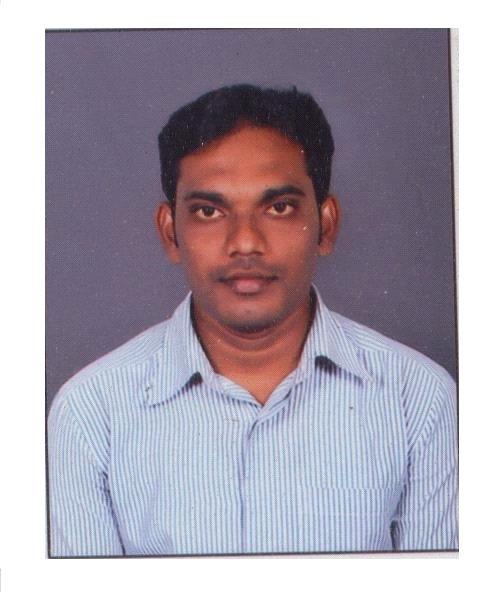 